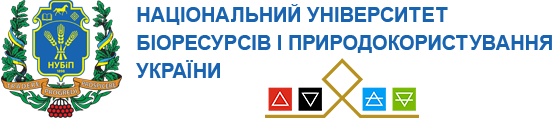 Кафедра обліку та оподаткування запрошує на курси з бухгалтерського обліку у прикладних програмних рішеннях:Використання прикладного рішення «BAS Бухгалтерія»;Використання «1С:Підприємство. Бухгалтерія 2.0»;Використання «BAS Комплексне управління підприємством»;Курси по «BAS ERP»;Консультації по бухгалтерському обліку та програмному забезпеченню для бухгалтера.Переваги навчання:курси проводять висококваліфіковані викладачі на сучасному програмному забезпеченні; навчання відбувається в дистанційному режимі у групах по 4-7 слухачів або індивідуально;доступна вартість навчання (від 2240 грн за ввесь курс);для навчання потрібен лише комп’ютер та доступ до інтернету;свідоцтво після завершення курсу.Дізнатися більше інформації або записатися на курс можна за телефоном097-948-36-87 (Володимир Сергійович Литвиненко)Подати заявку на курси можна також за цим посиланням:https://forms.gle/MxDStWQzDkwFvEKx6Ласкаво просимо!!!До зустрічі на курсах!!!